Rešitve_MAT_8r_20_6. 5. 2020_Ploščina krožnega izsekaNavodilo za delo:   REŠEVANJE  NALOG V DELOVNEM ZVEZKUVSI UČENCI REŠITE OSNOVNE NALOGE. POTEM SE LAHKO ODLOČITE, DA Z DELOM ZAKLJUČITE OZ. NADALJUJETE Z REŠEVANJEM NALOG B) IN POTEM ŠE C) SKLOPA!a) OSNOVNE NALOGE (za vse učence)V delovnem zvezku (72) reši nalogo 64 ter na strani 73 nalogi 65 in 66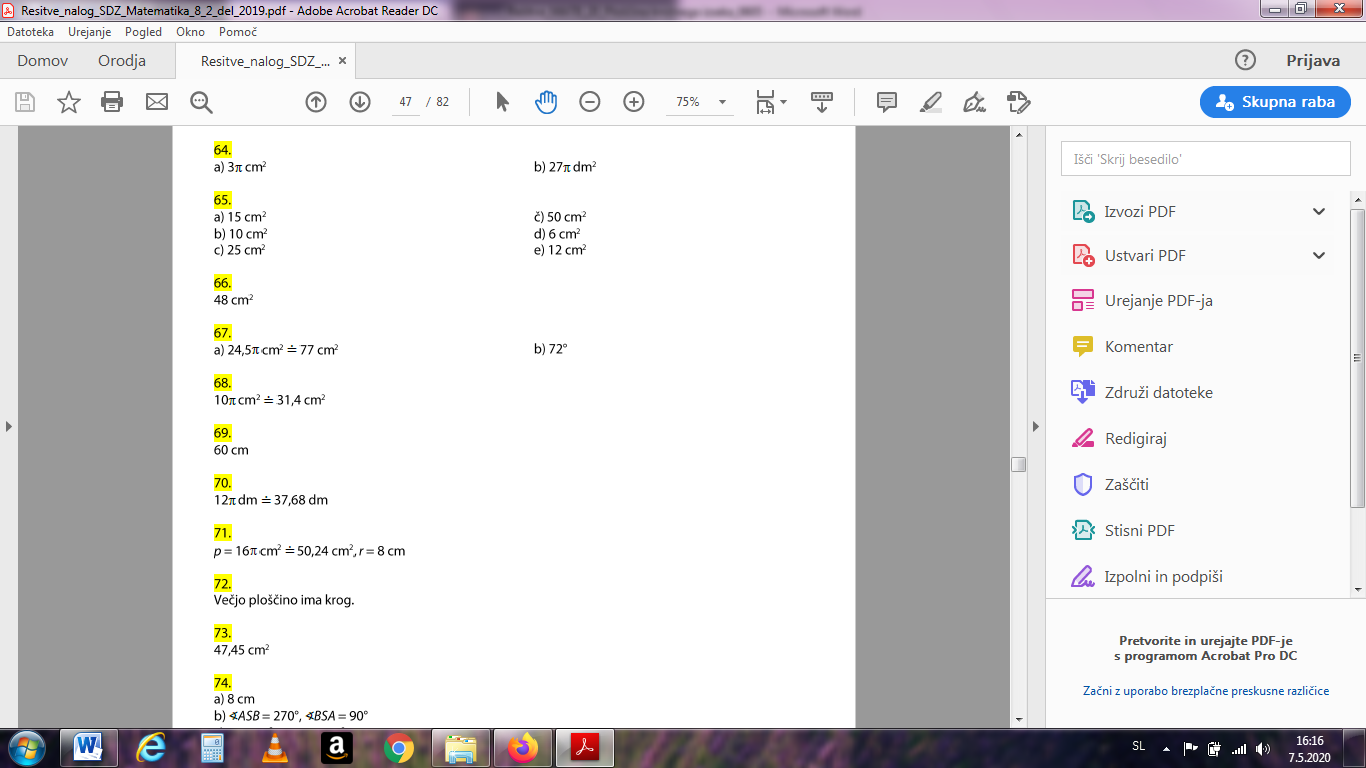            b) NALOGE ZA TISTE, KI ŽELIJO UTRDITI ZNANJE(za večino učencev)V delovnem zvezku (73) reši nalogi 67 in 68            c) DODATNE NALOGEV delovnem zvezku (73) reši nalogo 70 in 72             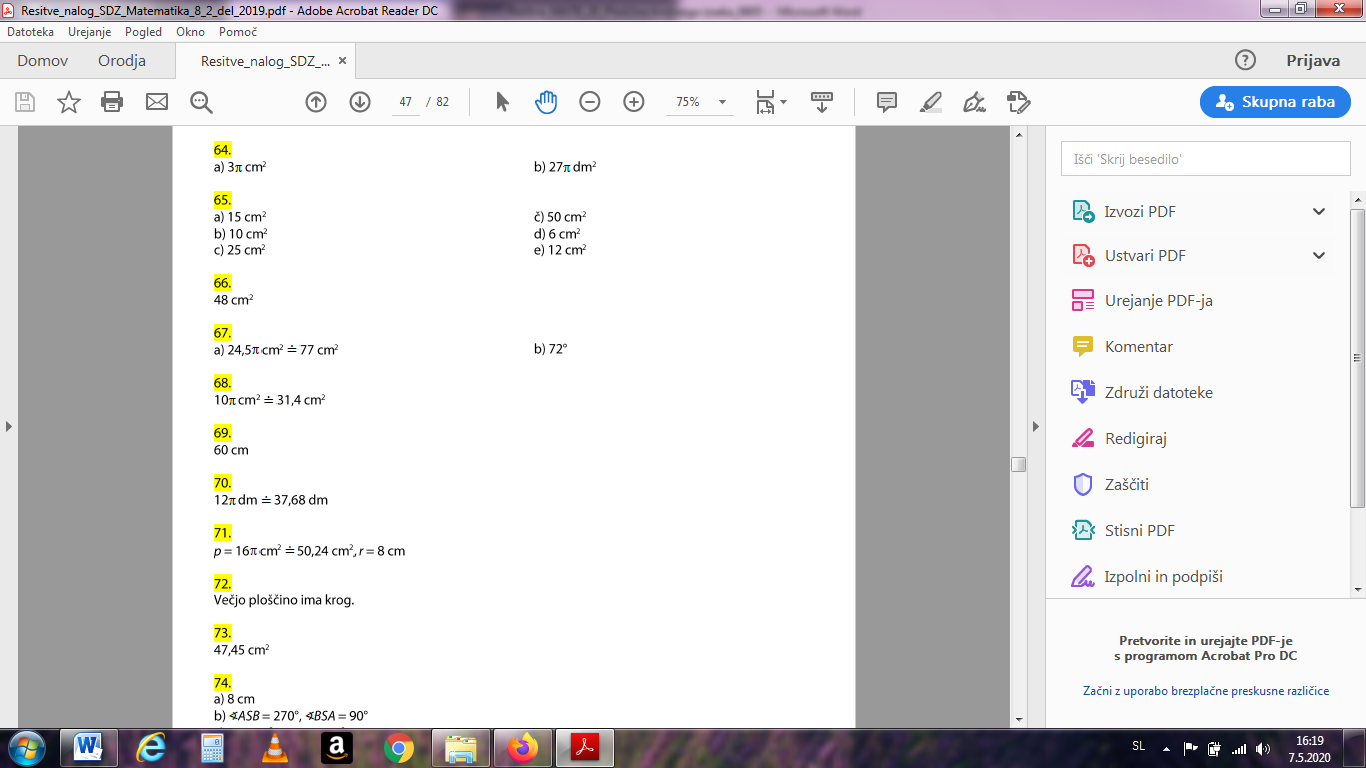 Uspešno delo in ostanite zdravi.Marija Boršič